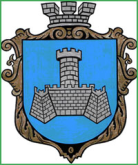 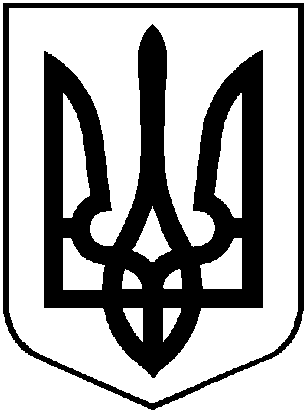 УкраїнаМІСТО ХМІЛЬНИКВІННИЦЬКОЇ ОБЛАСТІРОЗПОРЯДЖЕННЯМІСЬКОГО ГОЛОВИвід 10 квітня  2018 року                                                         №140-рПро створення комісії з приймання – передачінежитлової будівлі по вул. Кутузова,12А      Враховуючи рішення виконавчого комітету міської ради від 21.03.2018р. №103 «Про передачу нерухомого комунального майна з балансу управління освіти міської ради на баланс управління житлово-комунального господарства  та комунальної власності Хмільницької міської ради» та лист управління освіти Хмільницької міської ради від 03.04.2018 р. №01-14/316, з метою приймання - передачі  нежитлової будівлі по вул. Кутузова,12А, що належить до комунальної власності територіальної громади міста Хмільника та перебуває на балансі управління освіти Хмільницької міської ради, керуючись ст. 42 Закону України  «Про місцеве самоврядування в Україні»:Створити комісію  з приймання – передачі нежитлової будівлі по вул. Кутузова, 12А в складі:          Сташок Ігор Георгійович – начальник управління житлово-комунального господарства та комунальної власності Хмільницької міської ради, голова комісії;          члени комісії:Києнко Галина Григорівна – завідувач сектору комунальної власності управління житлово-комунального господарства та комунальної власності Хмільницької міської ради;Павленко Людмила Віталіївна – головний бухгалтер управління житлово-комунального господарства та комунальної власності Хмільницької міської ради;Липень Ірина Володимирівна – заступник начальника управління освіти Хмільницької міської ради;Заплитнюк Андрій Юрійович – юрисконсульт управління освіти Хмільницької міської ради;Матюха Таїсія Іванівна – бухгалтер централізованої бухгалтерії управління освіти Хмільницької міської ради;          Штефанюк Віктор Володимирович – інженер-будівельник управління освіти Хмільницької міської ради;Іваниця Василь Іванович – директор КЗ «Загальноосвітня школа І-ІІІ ступенів №4 м. Хмільника Вінницької області»;Паламарчук Руслан Васильович – заступник директора з господарської роботи КЗ «Загальноосвітня школа І-ІІІ ступенів №4 м. Хмільника Вінницької області»;        2. Комісії до роботи приступити з 10.04.2018р. та скласти відповідний акт приймання – передачі.3. Контроль за виконанням цього розпорядження залишаю за собою.              Міський голова                                                      С.Б.Редчик